Online appendixList of datasets used in this analysis with key references.eFigure 1 Flow diagram to show how children were selected for the study cohorteTable 1 Description of study cohort during the first year of follow-upeTable 2 Sensitivity analysis of the rate of health use maternal mental illness adjusted for quintile of deprivationeTable 3 Sensitivity analysis of the rate of health use and maternal mental illness (with exposure restricted to 2 years prior to entering an age-group)eTable 4 Rates of primary contacts, prescriptions, referrals, outpatient, hospital admissions and Accident and Emergency visits of children with and without maternal mental illnesseTable 5 The rates and rate ratios of prescriptions by type of illness of children with and without maternal mental illness, ordered from highest to lowest proportion of prescriptionseTable 6 Costs and cost differences (CD) of primary contacts, prescriptions, outpatient, hospital admissions and Accident and Emergency visits of children exposed and unexposed to maternal mental illness (MMI)List of datasets used in this analysis with key referencesCPRD primary care datasetHerrett E, Gallagher AM, Bhaskaran K, Forbes H, Mathur R, van Staa T, et al. Data Resource Profile: Clinical Practice Research Datalink (CPRD). Int J Epidemiol [Internet]. 2015 Jun 1 [cited 2018 May 17];44(3):827–36. Available from: https://academic.oup.com/ije/article-lookup/doi/10.1093/ije/dyv098HES Secondary Care datasetHES data are collected locally and submitted monthly to be processed into a national dataset. These data are used to plan local resources to meet patient need, so it is important that local healthcare use is reported accurately. HES data handlers have a number of established data quality processes once data is submitted, which include deduplication of events, before releasing the annual national dataset.The processing cycle and HES data quality - NHS DigitalIndex of Multiple Deprivation (IMD)The English Indices of Deprivation 2010:Summary [Internet]. Government, Communities and Local; 2011 [cited 2019 Jun 12]. Available from: https://www.gov.uk/government/uploads/system/uploads/attachment_data/file/6871/1871208.pdfCost estimatesPrimary CareUnit Costs of Health and Social Care | PSSRU [Internet]. [cited 2019 Jun 12]. Available from: https://www.pssru.ac.uk/project-pages/unit-costs/PrescriptionsPrescription Cost Analysis - England, 2018 [PAS] - NHS Digital [Internet]. [cited 2019 Jun 12]. Available from: https://digital.nhs.uk/data-and-information/publications/statistical/prescription-cost-analysis/2018#resourcesNHS reference costs - GOV.UK [Internet]. [cited 2019 Jun 12]. Available from: https://www.gov.uk/government/collections/nhs-reference-costsInflation adjusmentConsumer price inflation time series - Office for National Statistics [Internet]. [cited 2019 Jul 17]. Available from: https://www.ons.gov.uk/economy/inflationandpriceindices/datasets/consumerpriceindicesPopulation estimatesOffice of National Statistics. Estimates of the population for the UK, England and Wales, Scotland and Northern Ireland - Office for National Statistics [Internet]. [cited 2019 Jun 3]. Available from: https://www.ons.gov.uk/peoplepopulationandcommunity/populationandmigration/populationestimates/datasets/populationestimatesforukenglandandwalesscotlandandnorthernireland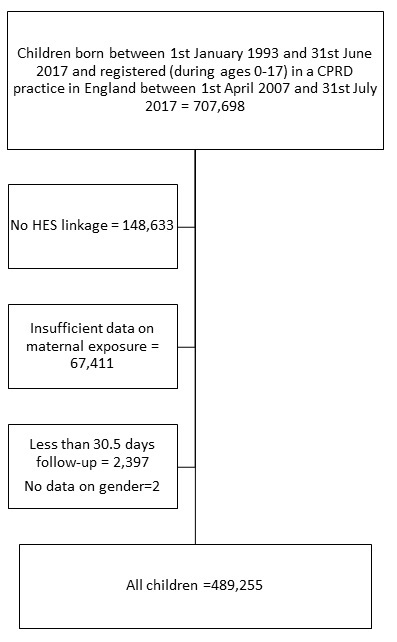 eFigure 1 Flow diagram to show how children were selected for the study cohorteTable 1 Description of study cohort during the first year of follow-up*children appear in more than one age-groupeTable 2 Sensitivity analysis of the rate of health use maternal mental illness adjusted for quintile of IMD eTable 3 Sensitivity analysis of the rate of health use and maternal mental illness (with exposure restricted to 2 years prior to entering an age-group)eTable 4 Sensitivity analysis of the rate of primary care contacts and maternal mental illness for children without linkage to Hospital Episodes Data (HES)eTable 5 Rates, rate ratios (RR) and rate differences (RD) of primary contacts, prescriptions, referrals, outpatient, hospital admissions and Accident and Emergency visits of children exposed and unexposed to maternal mental illness·*children unexposed to maternal mental illnesseTable 6 The rates and rate ratios of prescriptions by type of illness of children (0-17 years) with and without maternal mental illness, ordered from highest to lowest proportion of total child prescriptionsBNF chapter Immunisations were excluded because this information is contained elsewhere.BNF chapters for Cardiovascular disease, Anaesthetics and Malignant disease were excluded because they contribute <1% to prescription total.eTable 7 Costs and cost differences (CD) of primary contacts, prescriptions, outpatient, hospital admissions and Accident and Emergency visits of children exposed and unexposed to maternal mental illness (MMI)CharacteristicsUnexposed (376,514)Unexposed (376,514)Exposed (112,741)Exposed (112,741)CharacteristicsN%N%Age groups*Age groups*under 1200,31080·847,71119·21 to 4231,96672·886,49727·25 to 9182,52470·676,08029·410 to 13126,39970·652,57329·414 to 1773,10769·032,86531·0GenderGirls183,58948·854,51748·7Boys192,92551·258,22451·3IMD quintileIMD quintileLeast 186,43123·019,29317·1275,11020·019,68517·5365,82317·519,95617·7444,18817·422,45619·9Most 556,42215·022,18719·7Missing27,0547·29,1648·1RegionEast Midlands11,3643·024,4173·92East of England46,41112·313,21212·0London56,15714·99,6848·6North East8,6592·33,2412·9North West53,38314·219,74517·5South Central51,15713·616,35714·5South East Coast49,18813·113,27911·8South West44,34011·815,54613·8West Midlands42,17211·213,02711·6Yorkshire & The Humber13,6833·64,2333·8EthnicityAsian/British Asian21,3075·72,3212·1Black/ black British11,4973·111921·1Mixed11,0512·92,8312·5Other6,1371·69910·9White283,18375·293,16882·6Unknown18,1034·84,6734·1Missing25,2366·77,5656·7Median (IQR) age of mother at child's birth31(27-34)30(25-34)Median (IQR) age of mother at child's birth31(27-34)30(25-34)Median (IQR) length of follow-up(years)5·0(2·7-7·5)5·3(2·9-7·7)ExposedUnexposedNrateRR95% CIRD95% CIRateOverall453,03712·01·26(1·24-1·27)2·16(2·08-2·24)9·87under 1247,87222·01·20(1·19-1·21)3·66(3·46-3·85)18·31 to 4318,28311·21·18(1·17-1·19)1·72(1·62-1·82)9·55 to 9258,4617·21·27(1·25-1·29)1·53(1·43-1·62)5·610 to 13147,1047·01·32(1·30-1·35)1·71(1·58-1·83)5·314 to 1771,5428·71·31(1·28-1·34)2·06(1·86-2·25)6·6ExposedUnexposedNrateRR95% CIRD95% CIRateAll459,26911·31·26(1·25-1·27)2·08(1·99-2·17)9·19under 1178,77122·51·19(1·17-1·20)3·47(3·22-3·72)19·11 to 4253,22411·61·18(1·17-1·19)1·73(1·60-1·86)9·855 to 9249,7537·541·29(1·27-1·31)1·65(1·54-1·76)5·7910 to 13173,6727·141·33(1·30-1·35)1·75(1·62-1·89)5·3314 to 17103,3688·931·31(1·29-1·34)2·06(1·88-2·24)6·66ExposedUnexposedNrateRR95% CIRD95% CIRateAll630,3514.831·25(1·24-1·25)0.75(0.73-0.77)4.08under 1328,88510.61·14(1·13-1·15)1.34(1.28-1.41)9.211 to 4415,5014.591·17(1·16-1·17)0.65(0.63-0.68)3.935 to 9339,2332.261·27(1·26-1·28)0.48(0.46-0.49)1.7810 to 13235,2442.101·34(1·32-1·35)0.52(0.50-0.54)1.5514 to 17137,1152.821·33(1·31-1·34)0.70(0.66-0.73)2.13`CommonCommonSeriousAddictAddictAnyRefrateRR95% CIRD95% CIrateRR95% CIRD95% CIrateRR95% CIRD95% CIrateRR95% CIRD95% CIRate*Primary contactsPrimary contactsPrimary contactsOverall5·031·241·23-1·250·760·73-0·784·661·311·26-1·350·670·50-0·834·711·151·11-1·180·440·29-0·585·021·241·23-1·230·750·73-0·784·27under 111·11·141·14-1·151·391·31-1·4610·11·040·99-1·090·39-0·06-0·8510·631·091·05-1·140·920·47-1·3611·11·141·13-1·151·371·30-1·449·721 to 44·781·151·15-1·160·640·61-0·674·721·141·09-1·190·580·38-0·784·291·041·00-1·080·15-0·01-0·324·771·151·14-1·160·630·60-0·664·145 to 92·341·261·24-1·270·480·46-0·502·661·421·34-1·510·790·64-0·942·161·161·10-1·220·300·19-0·402·341·251·24-1·270·470·45-0·501·8710 to 132·151·331·31-1·350·530·51-0·562·451·511·41-1·620·830·66-1·001·971·211·14-1·290·350·23-0·472·151·331·31-1·340·530·51-0·561·6214 to 172·881·321·31-1·340·700·67-0·743·251·501·38-1·631·080·81-1·352·681·241·16-1·320·510·33-0·692·871·321·30-1·340·700·66-0·742·17ReferralsOverall0·211·301·29-1·320·040·04-0·050·221·411·33-1·500·050·07-0·070·211·161·10-1·230·020·01-0·030·211·301·29-1·310·040·04-0·050·16under 10·331·201·17-1·230·050·05-0·060·321·191·02-1·390·050·10-0·100·291·070·91-1·260·02-0·03-0·070·321·201·17-1·230·050·05-0·050·271 to 40·181·251·23-1·270·030·03-0·040·171·231·11-1·350·030·05-0·050·151·050·95-1·160·01-0·01-0·020·181·241·22-1·260·030·03-0·030·145 to 90·161·371·34-1·390·040·04-0·040·191·641·48-1·810·070·09-0·090·151·321·21-1·430·040·02-0·050·161·361·34-1·390·040·04-0·040·1110 to 130·161·371·34-1·400·040·04-0·050·171·471·31-1·650·050·07-0·070·141·211·08-1·350·020·01-0·040·161·371·34-1·400·040·04-0·040·1114 to 170·211·341·31-1·370·050·05-0·060·251·591·39-1·820·090·13-0·130·181·171·04-1·320·030·01-0·050·211·341·31-1·370·050·05-0·050·16PrescriptionsPrescriptionsOverall4·931·281·26-1·301·030·98-1·085·221·421·33-1·511·320·98-1·674·751·191·12-1·270·850·54-1·154·921·281·26-1·291·020·97-1·073·90under 18·231·291·27-1·301·831·71-1·947·711·201·08-1·341·300·47-2·148·231·281·17-1·421·821·03-2·628·221·281·26-1·301·811·70-1·936·401 to 44·601·191·17-1·200·720·66-0·784·891·261·16-1·371·010·60-1·434·401·141·04-1·240·530·15-0·904·601·191·17-1·200·720·66-0·783·885 to 93·371·271·24-1·290·710·64-0·774·081·531·37-1·711·420·97-1·873·301·241·11-1·390·640·26-1·013·371·271·24-1·290·710·64-0·772·6610 to 133·521·351·31-1·380·910·82-1·003·951·511·34-1·711·340·86-1·823·011·151·02-1·290·390·04-0·753·511·341·31-1·380·900·81-0·982·6114 to 174·341·321·28-1·361·050·93-1·165·361·631·43-1·852·061·37-2·753·801·151·01-1·310·500·02-0·994·331·311·28-1·351·040·92-1·153·30Outpatient visitsOutpatient visitsOutpatient visitsOverall0·991·301·28-1·320·230·22-0·241·071·411·30-1·530·310·22-0·391·091·321·23-1·420·320·24-0·400·991·301·28-1·320·230·22-0·240·76under 11·371·221·19-1·250·250·22-0·281·421·261·08-1·470·290·07-0·521·601·421·24-1·620·470·26-0·681·371·221·19-1·250·250·22-0·281·131 to 40·991·341·31-1·370·250·23-0·271·081·451·30-1·620·340·22-0·461·151·551·40-1·720·410·29-0·530·991·341·31-1·370·250·23-0·270·745 to 90·931·361·33-1·390·250·23-0·261·031·501·34-1·680·340·23-0·461·001·451·31-1·610·310·21-0·410·931·361·33-1·390·250·23-0·260·6810 to 130·761·371·33-1·410·200·19-0·220·871·561·35-1·810·310·19-0·440·701·271·10-1·450·150·05-0·240·761·371·33-1·400·200·18-0·220·5514 to 170·651·221·17-1·270·120·09-0·140·691·291·05-1·580·150·01-0·290·530·990·81-1·230·00-0·12-0·110·651·221·17-1·270·120·09-0·140·54Hospital admissionsHospital admissionsHospital admissionsOverall0·211·371·32-1·420·060·06-0·070·141·381·22-1·560·010·10-0·000·211·461·27-1·690·070·04-0·100·211·371·32-1·420·060·06-0·070·14under 10·451·521·48-1·570·160·14-0·170·301·521·24-1·860·170·00-0·060·461·541·29-1·840·160·08-0·250·461·521·48-1·570·160·14-0·170·301 to 40·201·391·33-1·440·060·05-0·060·141·411·21-1·640·050·00-0·030·211·471·20-1·810·070·03-0·110·201·391·33-1·440·060·05-0·060·155 to 90·111·351·27-1·430·030·02-0·030·081·541·26-1·890·040·00-0·020·101·321·14-1·530·030·01-0·040·111·351·27-1·430·030·02-0·030·0810 to 130·081·361·26-1·470·020·02-0·030·061·331·07-1·650·020·02-0·000·081·331·05-1·690·020·00-0·040·081·361·26-1·470·020·02-0·030·0614 to 170·061·241·11-1·390·010·01-0·020·051·150·82-1·600·000·44--0·010·081·690·97-2·930·03-0·01-0·080·061·241·11-1·380·010·01-0·020·05Accident and EmergencyAccident and EmergencyAccident and EmergencyAccident and EmergencyOverall0·431·341·33-1·360·110·11-0·110·411·301·23-1·390·090·07-0·120·431·311·25-1·380·110·08-0·140·431·341·32-1·350·110·11-0·110·32under 10·651·381·35-1·410·180·17-0·190·561·191·04-1·360·090·01-0·170·681·461·27-1·660·210·12-0·310·651·381·35-1·410·180·17-0·190·471 to 40·511·301·28-1·320·120·11-0·120·511·311·20-1·420·120·08-0·160·491·261·17-1·360·100·07-0·140·511·301·28-1·320·120·11-0·120·395 to 90·301·331·31-1·350·070·07-0·080·331·461·33-1·600·100·07-0·130·301·311·21-1·420·070·05-0·090·301·331·31-1·350·070·07-0·080·2310 to 130·341·361·33-1·390·090·08-0·100·321·281·15-1·420·070·03-0·100·311·271·17-1·390·070·04-0·100·341·361·33-1·390·090·08-0·090·2514 to 170·211·331·29-1·370·050·05-0·060·211·301·10-1·530·050·01-0·080·201·281·12-1·460·040·02-0·070·211·331·29-1·370·050·05-0·060·16Drug purpose (BNF chapter)Rate (per person-year)Rate (per person-year)% of medsAny MMIUnexposedRR(95% CI)Skin (e.g. eczema, psoriasis, acne)25.01.061.061.00(1.00-1.01)Respiratory system (e.g. asthma and allergies)17.60.720.541.35(1.34-1.36)Infections (e.g. antibiotics)16.70.780.621.25(1.25-1.26)Central Nervous system (e.g. Mental and behavioural disorders and epilepsy)7.60.430.251.77(1.76-1.79)Gastro-intestinal system (e.g. dyspepsia, diarrhoea, chronic bowel disorders)6.60.490.301.54(1.53-1.55)Nutrition and blood (e.g. anaemia and  vitamin deficiency)6.30.510.341.23(1.22-1.24)Eye (e.g. antibiotics and anti-inflammatories for the eye)4.00.210.191.15(1.14-1.16)Ear, nose and throat (e.g. otitis, nasal allergies, throat ulceration)3.00.150.131.20(1.19-1.21)Endocrine system (e.g. type 1 diabetes and metabolic disorders)2.40.080.071.19(1.17-1.22)Musculoskeletal disease (e.g. juvenile arthritis)1.80.080.061.45(1.44-1.47)Obstetrics, gynaecology and urinary tract disorders (e.g enuresis, contraception)1.20.060.051.41(1.39-1.43)Healthcare typeExposed to MIUnexposed to  MMICD (per child per year)95% CITotal CDCD/ Total CDTotalTotalunder 1£3,076£2,211£864£ 810 - £ 918-1 to 4£1,128£875£253£ 234 - £ 272-5 to 9£764£616£148£ 133 - £ 163-10 to 13£745£572£174£ 156 - £ 192-14 to 17£618£494£124£ 104 - £ 143-Primary carePrimary careunder 1£292£248£44£ 9 - £ 10£8640·051 to 4£124£106£19£ 42 - £ 46£2530·075 to 9£67£54£13£ 18 - £ 19£1480·0910 to 13£62£46£16£ 13 - £ 14£1740·0914 to 17£82£62£20£ 15 - £ 16£1240·16PrescriptionsPrescriptionsunder 1£82£60£22£ 21 - £ 24£8640·031 to 4£44£36£9£ 8 - £ 10£2530·035 to 9£42£32£10£ 9 - £ 11£1480·0710 to 13£51£36£15£ 13 - £ 16£1740·0814 to 17£55£42£13£ 10 - £ 15£1240·10OutpatientsOutpatientsunder 1£1,161£902£259£ 236 - £ 283£8640·301 to 4£387£314£73£ 67 - £ 79£2530·295 to 9£383£327£56£ 50 - £ 62£1480·3810 to 13£390£316£74£ 66 - £ 82£1740·4314 to 17£286£247£39£ 30 - £ 48£1240·31Hospital admissionsHospital admissionsunder 1£1,448£935£513£ 64 - £ 80£8640·591 to 4£507£368£139£ 473 - £ 553£2530·555 to 9£233£173£60£ 124 - £ 154£1480·4110 to 13£197£140£58£ 49 - £ 71£1740·3314 to 17£166£121£45£ 45 - £ 70£1240·36A&Eunder 1£93£66£26£ 24 - £ 28£8640·031 to 4£66£51£14£ 14 - £ 15£2530·065 to 9£38£29£9£ 8 - £ 10£1480·0610 to 13£46£34£12£ 11 - £ 13£1740·0714 to 17£30£23£7£ 6 - £ 8£1240·06